Palm Sunday Brunch 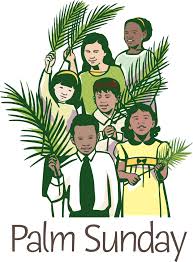 Sunday, April 9th10:15 a.m. - NoonMission Trip Youth will serve and help clean up, but additional help will be needed!3 Adults  Needed1. _________________________________2. __________________________________3. __________________________________Youth Sign Up:1. ___Matthew B._____________________2. ___Hailee J.________________________3. ___Jacob A.________________________4.___Victoria L._______________________